Inbjudan DM jollar 2022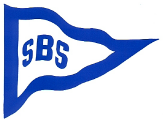 Kappsegling:		Distriktsmästerskap för E-jolle, Zoom8 och Optimist  	 Datum:		25 september 2022Arrangör:		Skoghalls Båtsällskap1.	Regler1.1	Kappseglingen genomförs i överensstämmelse med reglerna så som de är definierade i Kappseglingsreglerna (KSR) och med Appendix S.
Seglingsföreskrifterna består av föreskrifterna i KSR Appendix S, Standardseglingsföreskrifter, och kompletterande seglingsföreskrifter som kommer att finnas på den officiella anslagstavlan placerad på Mörudden.1.2	En tävlande som lämnat land ska ha på sig personlig flytutrustning. Den här regeln gäller inte vid kortvarigt byte eller justering av kläder eller personlig utrustning eller när den tävlande befinner sig i hamn eller under däck. Våtdräkter och torrdräkter är inte personlig flytutrustning. Detta ändrar KSR 40. En båt som bryter mot den här regeln kan varnas eller straffas på det sätt som protestkommittén finner lämpligt.2.	Villkor för att delta2.1	Den tävlande ombord som har ansvaret ska vara medlem av en klubb som är 
ansluten till sin nationella myndighet.2.2	Varje tävlande båt ska vara ansvarsförsäkrad.2.3	Tävlande deltar i regattan helt på egen risk. Se KSR 4, Besluta att kappsegla. Den arrangerande myndigheten accepterar inget ansvar för sak- eller personskador som någon råkat ut för i samband med eller före, under eller efter regattan.2.4	När vattentemperaturen understiger +14ºC ska tävlande ha på sig kläder som ger
	gott skydd mot nedkylning i vatten, t.ex. våtdräkt eller torrdräkt.3.	Anmälan3.1	Anmälan ska göras senast 2020-09-22 till mariannestalheim@gmail.com eller malin@lbc.se3.2	Anmälan ska innehålla uppgifter om rorsmans namn, klubb, klass och segelnummer.3.3	Anmälningsavgiften är 100 kr och betalas genom bg 132-8962 eller Swish  vid registrering.  4.	Registrering och besiktningskontroll4.1	Registrering ska göras på tävlingsexpeditionen senast kl. 10.00 den 25 september 2022.5.	Tidsprogram5.1	Registrering				09.00-10.00	Skepparmöte				10.00
	Tid för första varningssignal		11.00	Prisutdelning snarast efter sista seglingen5.2	Tre kappseglingar är planerade7.	Kappseglingsområde7.1	Kappseglingarna genomförs vid ShBS hemmahamn, Mörudden, Hammarö8.	Banan8.1	Banan är en trapetsbana med inner- och ytterloop9.	Protester och straff9.1	KSR Appendix P gäller.10.	Poängberäkning10.1	Lågpoängsystemet i KSR Appendix A gäller med den avvikelsen att vid tre eller färre kappseglingar räknas samtliga.11.	Priser11.1	Pokaler och utlottningspriser12.	ÖvrigtDatum: 2022-08-28Namn: Marianne Stålheim 073-801 6254, 076-767 5055	 Malin Molinder 072-200 72 40